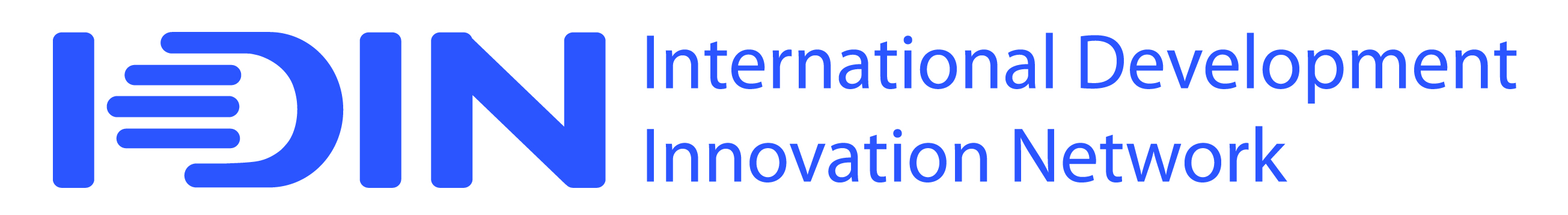 IDIN Chapter Funding Guidelines & ApplicationIDIN Chapter Grants support three or more IDIN Network members who want to organize events or projects that increase Network member engagement and collaboration with local communities. Each grant can provide financial support for these events or projects of up to $1,500 USD. The deadline for applications is May 16, 2016. Please submit your completed application and a budget to Jona Repishti at repishti@mit.edu  IDIN Network members that apply for funding can either be existing members of an IDIN local chapters, have the intention of starting their own local chapter, or wish to engage in occasional events that involve other Network members and energize the IDIN community. Guidelines:To be eligible for funding, the proposed activity or event must support one or more of the following priorities: Activities that advance Network member engagement and learning: Activities planned engage Network members in meaningful and creative events and activities that increase their commitment and connection to IDIN; activities assist in the growth and development of IDDS spirit in local communities, activities that enable network members in career exploration, networking, professional development, etc.; Activities and meet-­ups that promote community relationship building.  Events consistent with IDIN values and goals: Preference will be give to projects that fall within the IDIN major strategic objectives which are:  To build a global network of innovators to create solutions that address issues of poverty To provide mechanisms and build capacity for local innovations to scale up To better understand the role of local innovation in the broader development context Events that promote IDDS and IDIN to prospective partners, funders or future participantsLooking for proposal ideas? Check out these!  Criteria for Selection:A group of three or more Network members should be involved in the proposal. IDIN will not fund activities that advance a personal project. Preference will be given to multi-applicant projects that benefit the wider IDIN community or that clearly demonstrate the participation of a wide group of IDDS former participants.The application adequately describes and demonstrates that the implementing chapter or members have the organizational capacity and expertise (or it will develop the capacity through this project) to carry out the activity planned.Preference will be given to activities that provide benefit to the IDDS alumni groups as well as the greater community. The project budget is complete & reasonable.Alcohol is not funded. Required Reporting: Please be aware that IDIN requires that all funded events and activities provide the following in terms of reporting. A short report about the activity and what was achieved Pictures of the events and activities conductedFinal agenda/curriculum Post on IDDS all to announce your eventNote on Tanzania & Zambia:Currently, chapter members from Tanzania and Zambia are currently not eligible for this grant. To organize a local chapter event, Network members from these countries should work with local partners ECHO East Africa Impact Center (Tanzania) and the National Technology Business Centre (Zambia).For more information about local chapter events in Tanzania, contact Harold Msanya. For more information about local chapter events in Zambia, contact Lulu Chulu.Application Form: Name:IDDS attended:Email:Telephone number:Address:2-3 sentence description of the chapter event:_______________________________________________________________Please answer the following questions: Describe the chapter event/activity (provide details).What do you hope to achieve with this chapter grant? How does the proposed activity link with one of the IDIN priorities outlined above [1-4]? How will it strengthen the IDDS alumni community in your city/village/country? How will it benefit the community? How many IDIN network members will be involved? What will be their roles? Is this the first event you do together? If you have had other engagements, please describe. Do you have any other partners? What is the cost of the workshop/s? (please submit a more detailed excel budget following the format provided by IDIN)